PUBLIC NOTICE OF MEETINGS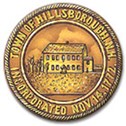 Town of Hillsborough05-12-21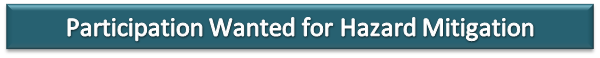 Join the Town’s Hazard Mitigation Committee  to discuss the recentpast and potential future hazard events and severe weather events in Hillsborough and to help us identify the risks to critical & community facilities and vulnerable areas. We’ll identify the Town’s capabilities for mitigating disaster events.Tell us what matters to you. Help us develop Actions to better protect people, buildings, infrastructure, business, and property from natural hazards.Hillsborough Hazard Mitigation Plan Update 2021Hazard Mitigation Committee (HMC) MeetingsUpcoming HMCMeeting Dates*      Meetings to be held remotely via Zoom Webinar. Visit the Town website for meeting links:   www.town.hillsborough.nh.usMeetings to be held remotely via Zoom Webinar. Visit the Town website for meeting links:   www.town.hillsborough.nh.usMon, May 24, 20213:00- 5:00 PMCommittee Meeting 1TBDWork Session 1TBDCommittee Meeting 2TBDWork Session TBD…and more TBD through Spring 2022*Posted meeting dates and times are subject to change. Everyone is invited to attend and participate in discussion and decision-making. Contact the Town to ensure Meetings are still scheduled for these dates.*Posted meeting dates and times are subject to change. Everyone is invited to attend and participate in discussion and decision-making. Contact the Town to ensure Meetings are still scheduled for these dates.*Posted meeting dates and times are subject to change. Everyone is invited to attend and participate in discussion and decision-making. Contact the Town to ensure Meetings are still scheduled for these dates.